Attachment Q-3. Online follow-up survey for Z-CAN patients (12-month survey version b – for non-respondents to the 6-month survey)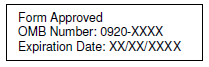 No.QuestionCoding Skip1What is your current relationship status?Single/never married	1Partner (not cohabiting)	2Cohabiting (not married)	3Married	4Separated/Divorced 	5Widowed 	62During the past 12 months, have you had trouble paying for any of the following? (check all that apply)Transportation	1Housing	2Medical care or medicine	3Food	4None of the above	53Do you want to prevent pregnancy now?No   	1Yes	2154What is the main reason you want to prevent pregnancy now? (Select one)I cannot afford to have a baby (or another baby) now	1I don’t want to have a baby now	2I don’t want to get pregnant now because I am worried about Zika virus	3Other___________________	45In the past 12 months, have you been pregnant? No 	1Yes 	2Don’t know	31113116How many times in the past 12 months have you been pregnant?   ----- times7Are you pregnant right now?No 	1Yes 	2Don’t know	3The next few questions ask about pregnancies you have had in the past 12 months. If you were pregnant more than once in the past 12 months, please respond about your most recent pregnancy.The next few questions ask about pregnancies you have had in the past 12 months. If you were pregnant more than once in the past 12 months, please respond about your most recent pregnancy.The next few questions ask about pregnancies you have had in the past 12 months. If you were pregnant more than once in the past 12 months, please respond about your most recent pregnancy.8Thinking back to just before you got pregnant, how did you feel about becoming pregnant? I wanted to be pregnant later	1I wanted to be pregnant sooner	2I wanted to be pregnant then 	3I didn’t want to be pregnant then or at any time in the future	4I wasn’t sure what I wanted	59When you got pregnant, were you or your husband or partner doing anything to keep from getting pregnant?   Some things people do to keep from getting pregnant include having their using birth control pills, implants, condoms, withdrawal, or natural family planning. No 	1Yes 	211110What method of birth control were you using when you got pregnant? Check ALL that applyIUD (Mirena, ParaGard, Liletta, or Skyla ) 	1Contraceptive implant (Nexplanon) 	2Shots or injections (Depo-Provera)	3Birth control pills 	4Contraceptive patch (Xulane) or vaginal ring (NuvaRing) 	5Condoms	6Natural family planning (including rhythm method) 	7Withdrawal (pulling out)	8Other______________________	911In the next 6 months, how would you feel if you got pregnant?     Very upset                  	1Somewhat upset	2Indifferent or don’t care	3Somewhat pleased	4Very pleased	5Don’t know	6The next questions ask about birth control methods you are using now or used in the past 12 months, even if it was for a short time.The next questions ask about birth control methods you are using now or used in the past 12 months, even if it was for a short time.The next questions ask about birth control methods you are using now or used in the past 12 months, even if it was for a short time.The next questions ask about birth control methods you are using now or used in the past 12 months, even if it was for a short time.12Are you using any of these methods of birth control now? (Select one)Note-survey will skip to appropriate ‘current’ section for methods marked ‘yes’Hormonal IUD (Mirena, Skyla, Liletta)   No 	1   Yes 	2Copper IUD (ParaGard)   No 	1   Yes 	2Implant (Nexplanon)   No 	1   Yes 	2Contraceptive shot (DepoProvera)   No 	1   Yes 	2Birth control pills   No 	1   Yes 	2Contraceptive ring (Nuvaring)   No 	1   Yes 	2Contraceptive patch (Xulane)   No 	1   Yes 	22LNG-IUD current2Cu-IUD current2Implant current2Depo current2Pills current2Ring current2Patch current13Did you use any of these methods of birth control during the past 12 months, but you are not using it now? (select all that apply)Note- Survey will skip to section for each methods marked ‘yes’. After those sections are completed, will skip to ‘Condom’ sectionNote- if no to all methods, will skip to ‘Condom’ section.Hormonal IUD (Mirena, Skyla, Liletta)   No 	1   Yes 	2Copper IUD (ParaGard)   No 	1   Yes 	2Implant (Nexplanon)   No 	1   Yes 	2Contraceptive shot (DepoProvera)   No 	1   Yes 	2Birth control pills   No 	1   Yes 	2Contraceptive ring (Nuvaring)   No 	1   Yes 	2Contraceptive patch (Xulane)   No 	1   Yes 	22LNG-IUD past2Cu-IUD past2Implant past2Depo past2Pills past2Ring past2Patch pastIf 1 to ALLCondomLNG-IUD--Current (Note- These headings will not be visible to the participant)LNG-IUD--Current (Note- These headings will not be visible to the participant)LNG-IUD--Current (Note- These headings will not be visible to the participant)LNG-IUD--Current (Note- These headings will not be visible to the participant)14When did you start using the hormonal IUD (Mirena, Skyla, Liletta)?MM / YYYY15In the past 12 months, how satisfied have you been with your hormonal IUD? Very satisfied  	1Somewhat satisfied 	2Not satisfied 	311716What are the main reasons you have not been very satisfied with your hormonal IUD? (check all that apply) I experienced bleeding changes	1I experienced side effects	2It caused me pain	3It was too expensive for me	4My partner does not want me to use it	5I want to get pregnant	6I do not believe it is effective for birth control	7Other reason (specify):  ____ 	817In the past 12 months, did your hormonal IUD ever completely fall out?No 	1 Yes 	222118In the past 12 months, was your hormonal IUD removed?  No 	1  Yes 	21next applicable section19Did you pay a Z-CAN provider to have your IUD removed?  No 	1  Yes 	2if yes, show pop-up screen:You should not have been asked to pay for your IUD removal. If you were asked to pay for a Z-CAN service, you may contact the Z-CAN program at encuestazcan@progyn.org         20Why did you have your hormonal IUD removed?   (check all that apply)It was in the wrong place	1It was falling out	2I had an infection (e.g. chlamydia, gonorrhea, pelvic inflammatory disease (PID))	3I experienced bleeding changes………..4I experienced side effects……………….5It caused me pain..……………………..6 I wanted to get pregnant………………...7Other____________________	821When did you have a new hormonal IUD inserted?MM / YYYYnext applicable sectionLNG-IUD PastLNG-IUD PastLNG-IUD PastLNG-IUD Past22When did you start using the hormonal IUD (Mirena, Skyla, Liletta)?MM / YYYY23In the past 12 months, how satisfied were you with your hormonal IUD (Mirena, Skyla, Liletta)? Very satisfied  	1Somewhat satisfied 	2Not satisfied 	312524What are the main reasons you were not very satisfied with your hormonal IUD? (check all that apply)I experienced bleeding changes	1I experienced side effects	2It caused me pain	3It was too expensive for me	4My partner did not want me to use it	5I wanted to get pregnant	6I do not believe it is effective for birth control	7Other reason (specify):  ____ 	825In the past 12 months, did your hormonal IUD ever completely fall out?No 	1 Yes 	22next applicable section26In the past 12 months, was your hormonal IUD removed?  No 	1  Yes 	227Did you pay a Z-CAN provider to have your IUD removed?  No 	1  Yes 	2if yes, show pop-up screen:You should not have been asked to pay for your IUD removal. If you were asked to pay for a Z-CAN service, you may contact the Z-CAN program at encuestazcan@progyn.org         28Did you talk with a Z-CAN provider before you stopped using your hormonal IUD (or had it removed)?       No 	1  Yes 	229Why did you stop using your hormonal IUD (or have it removed)? (check all that apply)   It was in the wrong place………………..1It was falling out…………………………..2I had an infection (e.g. chlamydia, gonorrhea, pelvic inflammatory disease (PID))	3I experienced bleeding changes	4I experienced side effects	5It caused me pain	6It was too expensive for me	7My partner did not want me to use it	8I wanted to get pregnant	9I do not believe it is effective for birth control	10Healthcare provider recommended I stop using it	11Other reason (specify):  _______ 	12next applicable sectionCu-IUD CurrentCu-IUD CurrentCu-IUD CurrentCu-IUD Current30When did you start using the copper IUD (ParaGard)?MM / YYYY31In the past 12 months, how satisfied have you been with your copper IUD? Very satisfied  	1Somewhat satisfied 	2Not satisfied 	313332What are the main reasons you have not been very satisfied with your copper IUD? (check all that apply)  I experienced bleeding changes	1I experienced side effects	2It caused me pain	3It was too expensive for me	4My partner does not want me to use it	5I want to get pregnant	6I do not believe it is effective for birth control	7Other reason (specify):  ____ 	833In the past 12 months, did your copper IUD ever completely fall out?No 	1 Yes 	223734In the past 12 months, was your copper IUD removed?  No 	1  Yes 	21next applicable section35Did you pay a Z-CAN provider to have your IUD removed?  No 	1  Yes 	2if yes, show pop-up screen:You should not have been asked to pay for your IUD removal. If you were asked to pay for a Z-CAN service, you may contact the Z-CAN program at encuestazcan@progyn.org         36Why did you have your copper IUD removed? (check all that apply)  It was in the wrong place	1It was falling out	2 I had an infection (e.g. chlamydia, gonorrhea, pelvic inflammatory disease (PID))	3I experienced bleeding changes ………..4I experienced side effects……………….5It caused me pain…………………………6I wanted to get pregnant………………..7Other____________	837When did you have a new copper IUD inserted?MM / YYYYnext applicable sectionCU-IUD PastCU-IUD PastCU-IUD PastCU-IUD Past38When did you start using the copper IUD (ParaGard)?MM / YYYY39In the past 12 months, how satisfied were you with your copper IUD? Very satisfied  	1Somewhat satisfied 	2Not satisfied 	313840What are the main reasons you were not very satisfied with your copper IUD? (check all that apply)I experienced bleeding changes	1I experienced side effects	2It caused me pain	3It was too expensive for me	4My partner did not want me to use it	5I wanted to get pregnant	6I do not believe it is effective for birth control	7Other reason (specify):  ____ 	841In the past 12 months, did your copper IUD ever completely fall out?No 	1 Yes 	22next applicable section42In the past 12 months, was your copper IUD removed?  No 	1  Yes 	243Did you pay a Z-CAN provider to have your IUD removed?  No 	1  Yes 	2if yes, show pop-up screen:You should not have been asked to pay for your IUD removal. If you were asked to pay for a Z-CAN service, you may contact the Z-CAN program at encuestazcan@progyn.org         44Did you talk with a Z-CAN provider before you stopped using your copper IUD (or had  it removed)?       No 	1  Yes 	245Why did you stop using your copper IUD (or have it removed)? (check all that apply)   It was in the wrong place………………..1It was falling out………………………….2I had an infection (e.g. chlamydia, gonorrhea, pelvic inflammatory disease (PID))	3I experienced bleeding changes	4I experienced side effects	5It caused me pain	6It was too expensive for me	7My partner did not want me to use it	8I want to get pregnant	9I do not believe it is effective for birth control	10Healthcare provider recommended I stop using it	11Other reason (specify):  _______ 	12next applicable sectionImplant-currentImplant-currentImplant-currentImplant-current46When did you start using the implant (Nexplanon)?MM / YYYY47In the past 12 months, how satisfied have you been with your implant?Note- 1,2 will skip to either other methods (past use) or condom sectionVery satisfied  	1Somewhat satisfied 	2Not satisfied 	31,2next appropriate section48What are the main reasons you have not been very satisfied with your implant? (check all that apply)I experienced bleeding changes	2I experienced side effects	3It caused me pain	4It was too expensive for me	5My partner does not want me to use it	6I want to get pregnant	7I do not believe it is effective for birth control	8Other reason (specify):  ____ 	9next applicable sectionImplant-pastImplant-pastImplant-pastImplant-past49When did you start using the implant (Nexplanon)?MM / YYYY50In the past 12 months, how satisfied were you with the implant?Very satisfied  	1Somewhat satisfied 	2Not satisfied 	315251What are the main reasons you were not very satisfied with your implant? (check all that apply)I experienced bleeding changes	2I experienced side effects	3It caused me pain	4It was too expensive for me	5My partner did not want me to use it	6I wanted to get pregnant	7I do not believe it is effective for birth control	8Other reason (specify):  ____ 	952Did you pay a Z-CAN provider to have your implant removed?  No 	1  Yes 	2if yes, show pop-up screen:You should not have been asked to pay for your implant removal. If you were asked to pay for a Z-CAN service, you may contact the Z-CAN program at encuestazcan@progyn.org         53Did you talk with a Z-CAN provider before you had your implant removed?       No 	1  Yes 	254Why did you have your implant removed? (check all that apply)   I experienced bleeding changes	1I experienced side effects	2It caused me pain	3It was too expensive for me	4My partner did not want me to use it	5I wanted to get pregnant	6I do not believe it is effective for birth control	7Healthcare provider recommended I stop using it	8Other reason (specify):  _________ 	9next applicable sectionDepo-CurrentDepo-CurrentDepo-CurrentDepo-Current55When did you start using the contraceptive shot (Depo Provera)?MM / YYYY56What was the date of your most recent shot?    If you do not know the exact date, please provide month and year.MM / DD / YYYY57In the past 12 months, how satisfied have you been with the contraceptive shot?Note- 1,2 will skip to either other methods (past use) or condom sectionVery satisfied  	1Somewhat satisfied 	2Not satisfied 	31,2next appropriate section58What are the main reasons you have not been very satisfied with contraceptive shot? (check all that apply)It is not convenient for me	1I experienced bleeding changes	2I experienced side effects	3It caused me pain	4It was too expensive for me	5My partner does not want me to use it	6I want to get pregnant	7I do not believe it is effective for birth control	8Other reason (specify):  ____ 	9next applicable sectionDepo-pastDepo-pastDepo-pastDepo-past59When did you start using the contraceptive shot (Depo Provera)?MM / YYYY60In the past 12 months, how satisfied were you with the contraceptive shot (Depo Provera)?Very satisfied  	1Somewhat satisfied 	2Not satisfied 	316261What are the main reasons you were not very satisfied with the contraceptive shot? (check all that apply)It was not convenient for me	1I experienced bleeding changes	2I experienced side effects	3It caused me pain	4It was too expensive for me	5My partner did not want me to use it	6I wanted to get pregnant	7I do not believe it is effective for birth control	8Other reason (specify):  ____ 	962Did you talk with a Z-CAN provider before you stopped using the contraceptive shot?       No 	1  Yes 	263Why did you stop using the contraceptive shot? (check all that apply)   It was not convenient for me	1I experienced bleeding changes	2I experienced side effects	3It caused me pain	4It was too expensive for me	5My partner did not want me to use it	6I wanted to get pregnant	7I do not believe it is effective for birth control	8Healthcare provider recommended I stop using it	9I had trouble getting to a Z-CAN clinic for shots	10Other reason (specify):  _______ 	11next applicable sectionPill-CurrentPill-CurrentPill-CurrentPill-Current64When did you start using the birth control pill?MM / YYYY65In the past 12 months, how satisfied have you been with the using the birth control pill?Very satisfied  	1Somewhat satisfied 	2Not satisfied 	316766What are the main reasons you have not been very satisfied using the birth control pill? (check all that apply)It is not convenient for me	1I experienced bleeding changes	2I experienced side effects	3It caused me pain	4It was too expensive for me	5My partner does not want me to use it	6I want to get pregnant	7I do not believe it is effective for birth control	8Other reason (specify):  ____ 	967The last time that you got birth control pills from a Z-CAN provider, how many packs of pills did you receive?1 pack  	12 packs 	23 packs	34-6 packs	47-9 packs	510-12 packs	613 packs	768During the past 12 months, how difficult has it been for you to get more pills when you need them?Not difficult  	1Somewhat difficult	2Very difficult	31next applicable section69Why was it was difficult for you to get more pills when you needed them?Select all that apply  Distance to the Z-CAN clinic	1Hard to get to the Z-CAN clinic	2Remembering to go to the Z-CAN clinic	3Finding the time to go to the Z-CAN clinic	4Pills were too expensive	5Other reason____________	6next applicable sectionPill-PastPill-PastPill-PastPill-Past70When did you start using the birth control pill?MM / YYYY71In the past 12 months, how satisfied were you with the using the birth control pill?Very satisfied  	1Somewhat satisfied 	2Not satisfied 	317372What are the main reasons you were not very satisfied using the birth control pill? (check all that apply)It was not convenient for me	1I experienced bleeding changes	2I experienced side effects	3It caused me pain	4It was too expensive for me	5My partner did not want me to use it	6I wanted to get pregnant	7I do not believe it is effective for birth control	8Other reason (specify):  ____ 	1073The last time that you got birth control pills from a Z-CAN provider, how many packs of pills did you receive?1 pack  	12 packs 	23 packs	34-6 packs	47-9 packs	510-12 packs	613 packs	774During the past 12 months, how difficult was it for you to get more pills when you need them?Not difficult  	1Somewhat difficult	2Very difficult	317675Why was it was difficult for you to get more pills when you needed them?Select all that apply  Distance to the Z-CAN clinic	1Hard to get to the Z-CAN clinic	2Remembering to go to the Z-CAN clinic	3Finding the time to go to the Z-CAN clinic	4Pills were too expensive	5Other reason____________	676Did you talk with a Z-CAN provider before you stopped using the pill?       No 	1  Yes 	277Why did you stop using the birth control pill? (check all that apply)   It was not convenient for me	1I experienced bleeding changes	2I experienced side effects	3It caused me pain	4It was too expensive for me	5My partner did not want me to use it	6I wanted to get pregnant	7I do not believe it is effective for birth control	8Healthcare provider recommended I stop using it	9Too hard to remember to take a pill every day	10Too hard to get pills from Z-CAN clinic   	11Other reason (specify):  ____ 	12next applicable sectionRing-CurrentRing-CurrentRing-CurrentRing-Current78When did you start using the ring (Nuvaring)?MM / YYYY79In the past 12 months, how satisfied have you been with the ring?Very satisfied  	1Somewhat satisfied 	2Not satisfied 	318180What are the main reasons you have not been very satisfied with the ring? (check all that apply)It is not convenient for me	1I experienced bleeding changes	2I experienced side effects	3It caused me pain	4It was too expensive for me	5My partner does not want me to use it	6I want to get pregnant	7I do not believe it is effective for birth control	8Other reason (specify):  ____ 	981During the past 12 months, how hard has it been for you to get more rings when you need them?Note- 1 will skip to either other methods (past use) or condom sectionNot difficult  	1Somewhat difficult	2Very difficult	31next appropriate section82Why has it been was difficult for you to get more rings when you needed them?Select all that apply  Distance to the Z-CAN clinic	1Hard to get to the Z-CAN clinic	2Remembering to go to the Z-CAN clinic	3Finding the time to go to the Z-CAN clinic	4The ring is  too expensive	5Other reason____________	6next applicable sectionRing-PastRing-PastRing-PastRing-Past83When did you start using the ring (Nuvaring)?MM / YYYY84In the past 12 months, how satisfied were you with the ring?Very satisfied  	1Somewhat satisfied 	2Not satisfied 	318685What are the main reasons you were not very satisfied with the ring? (check all that apply)It was not convenient for me	1I experienced bleeding changes	2I experienced side effects	3It caused me pain	4It was too expensive for me	5My partner did not want me to use it	6I wanted to get pregnant	7I do not believe it is effective for birth control	8Other reason (specify):  ____ 	986During the past 12 months, how hard was it for you to get more rings when you need them?Not difficult  	1Somewhat difficult	2Very difficult	318887Why was it difficult for you to get more rings when you needed them?Select all that apply  Distance to the Z-CAN clinic	1Hard to get to the Z-CAN clinic	2Remembering to go to the Z-CAN clinic	3Finding the time to go to the Z-CAN clinic	4The ring is  too expensive	5Other reason____________	688Did you talk with a Z-CAN provider before you stopped using the ring?       No 	1  Yes 	289Why did you stop using the ring? (check all that apply)   It was not convenient for me	1I experienced bleeding changes	2I experienced side effects	3It caused me pain	4It was too expensive for me	5My partner did not want me to use it	6I wanted to get pregnant	7I do not believe it is effective for birth control	8Healthcare provider recommended I stop using it	9It was difficult to use/insert	10Too hard to get rings from Z-CAN clinic   	11Other reason (specify):  ____ 	12next applicable sectionPatch-CurrentPatch-CurrentPatch-CurrentPatch-Current90When did you start using the patch?MM / YYYY91In the past 12 months, how satisfied have you been with the patch?Very satisfied  	1Somewhat satisfied 	2Not satisfied 	319392What are the main reasons you have not been very satisfied with the patch? (check all that apply)It is not convenient for me	1I experienced bleeding changes	2I experienced side effects	3It caused me pain	4It was too expensive for me	5My partner does not want me to use it	6I want to get pregnant	7I do not believe it is effective for birth control	8Other reason (specify):  ____ 	993During the past 12 months, how hard has it been for you to get more patches when you need them?Note- 1 will skip to either other methods (past use) or condom sectionNot difficult  	1Somewhat difficult	2Very difficult	31next appropriate section94Why has it been difficult for you to get more patches when you needed them?Select all that apply  Distance to the Z-CAN clinic	1Hard to get to the Z-CAN clinic	2Remembering to go to the Z-CAN clinic	3Finding the time to go to the Z-CAN clinic	4The patch is  too expensive	5Other reason____________	6next applicable sectionPatch-PastPatch-PastPatch-PastPatch-Past95When did you start using the patch?MM / YYYY96In the past 12 months, how satisfied were you with the patch?Very satisfied  	1Somewhat satisfied 	2Not satisfied 	319897What are the main reasons you were not very satisfied with the patch? (check all that apply)It was not convenient for me	1I experienced bleeding changes	2I experienced side effects	3It caused me pain	4It was too expensive for me	5My partner did not want me to use it	6I wanted to get pregnant	7I do not believe it is effective for birth control	8Other reason (specify):  ____ 	998During the past 12 months, how hard was it for you to get more patches when you need them?Not difficult  	1Somewhat difficult	2Very difficult	399Why was it was difficult for you to get more patches when you needed them?Select all that apply  Distance to the Z-CAN clinic	1Hard to get to the Z-CAN clinic	2Remembering to go to the Z-CAN clinic	3Finding the time to go to the Z-CAN clinic	4The patch is  too expensive	5Other reason____________	6100Did you talk with a Z-CAN provider before you stopped using the patch?       No 	1  Yes 	2101Why did you stop using the patch? (check all that apply)   It was not convenient for me	1I experienced bleeding changes	2I experienced side effects	3It caused me pain	4It was too expensive for me	5My partner did not want me to use it	6I wanted to get pregnant	7I do not believe it is effective for birth control	8Healthcare provider recommended I stop using it	9It was difficult to use	10Too hard to get patches from Z-CAN clinic   	11Other reason (specify):  ____ 	12next applicable sectionCondomsCondomsCondomsCondoms102During the past 12 months, how often do you and your partner(s) use condoms? Never  	1Sometimes	2Most of the time	3Always	41104103Why do you and your partner(s) use condoms? (select all that apply )To prevent sexually transmitted infections (Chlamydia, gonorrhea, HIV, etc)  	1To prevent pregnancy	2To prevent Zika virus infection	3Other__________________	4OtherOtherOtherOther104During the past 12 months, did you use any of these other birth control methods?Withdrawal (pulling out)   No 	1   Yes 	2Tubal sterilization (female)   No 	1   Yes 	2Vasectomy (male sterilization)   No 	1   Yes 	2Rhythm method or fertility awareness   No 	1   Yes 	2Other_________________   No 	1   Yes 	2Thank you very much for participating in this survey. The information you provide will help the Z-CAN program improve contraception services in Puerto Rico.   Thank you very much for participating in this survey. The information you provide will help the Z-CAN program improve contraception services in Puerto Rico.   Thank you very much for participating in this survey. The information you provide will help the Z-CAN program improve contraception services in Puerto Rico.   Thank you very much for participating in this survey. The information you provide will help the Z-CAN program improve contraception services in Puerto Rico.   